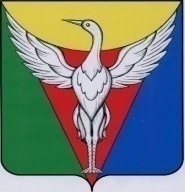 АДМИНИСТРАЦИЯ ПОДОВИННОГО СЕЛЬСКОГО ПОСЕЛЕНИЯОКТЯБРЬСКОГО МУНИЦИПАЛЬНОГО РАЙОНА ЧЕЛЯБИНСКОЙ ОБЛАСТИРАСПОРЯЖЕНИЕ______________________________________________________________________от 25.01.2022 г.  №  6-р 	                                                                            		Об определении территории на которой планируется  реализовывать инициативный проект «Ремонт сельского дома культуры в д.Харлуши» на территории  Подовинного сельского поселения Октябрьского муниципального района В соответствии с Федеральным законом от 06.10.2003 г. № 131-ФЗ «Об общих принципах организации местного самоуправления в Российской Федерации», Законом Челябинской области от 22.12.2020 г.№ 288-ЗО «О некоторых вопросах правового регулирования отношений, связанных с инициативными проектами, выдвигаемыми для получения финансовой поддержки за счет межбюджетных трансфертов из областного бюджета», Решением Совета депутатов Подовинного сельского поселения от 28.12.2020г.№ 22 «Об утверждении Положения о реализации инициативных проектов на территории Подовинного сельского поселения Октябрьского муниципального района», Решением Совета депутатов Подовинного сельского поселения от 28.12.2020г.№ 23 «Об утверждении Положения о реализации Закона Челябинской области «О некоторых вопросах правового регулирования отношений, связанных с инициативными проектами, выдвигаемыми для получения финансовой поддержки за счет межбюджетных трансфертов из областного бюджета» на территории Подовинного сельского поселения Октябрьского муниципального района», на основании заявления Бреусовой О.Д., являющейся инициатором группы по реализации инициативного проекта «Ремонт сельского дома культуры в д.Харлуши»  от 24.01.2022г.:1. Определить границы территории на которой реализуется инициативный проект «Ремонт сельского дома культуры в д.Харлуши»  - границы деревни Харлуши.2. Настоящее распоряжение подлежит  размещению на официальном сайте администрации Подовинного сельского поселения Октябрьского муниципального района в информационно-телекоммуникационной сети «Интернет».Глава Подовинного сельского поселения                                                     Н.С. Шмидт